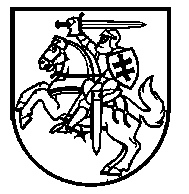 Lietuvos Respublikos VyriausybėnutarimasDĖL LIETUVOS RESPUBLIKOS VYRIAUSYBĖS 2009 m. liepos 22 d. nutarimO Nr. 813 „Dėl Valstybės turto informacinės paieškos sistemos nuostatų patvirtinimo“ PAKEITIMO2021 m. gruodžio 22  d. Nr. 1132VilniusLietuvos Respublikos Vyriausybė nutaria:1. Pakeisti Valstybės turto informacinės paieškos sistemos nuostatus, patvirtintus Lietuvos Respublikos Vyriausybės 2009 m. liepos 22 d. nutarimu Nr. 813 „Dėl Valstybės turto informacinės paieškos sistemos nuostatų patvirtinimo“:1.1.	Papildyti 6.7 papunkčiu:„6.7. teikti duomenis apie sudarytus valstybės nekilnojamojo turto sandorius Nekilnojamojo turto registro tvarkytojui.“1.2.	Pakeisti 11.1.1 papunktį ir jį išdėstyti taip:„11.1.1. valstybės įmonė Registrų centras, teikiantis duomenis iš Nekilnojamojo turto registro (valdytoja – Lietuvos Respublikos teisingumo ministerija), Sutarčių ir teisių suvaržymų registro (valdytoja – Teisingumo ministerija) ir Nekilnojamojo turto kadastro (valdytoja – Lietuvos Respublikos žemės ūkio ministerija);“.1.3.	Pakeisti 12.6.6 papunktį ir jį išdėstyti taip:„12.6.6. duomenys apie įkeistą valstybei nuosavybės teise priklausantį nekilnojamąjį turtą; sutartinės (priverstinės) hipotekos identifikavimo kodas, sutartinės (priverstinės) hipotekos įregistravimo (išregistravimo) Nekilnojamojo turto registre arba Sutarčių ir teisių suvaržymų registre data;“.1.4.	 Pakeisti 12.9.5 papunktį ir jį išdėstyti taip:„12.9.5. duomenys apie įkeistas valstybei nuosavybės teise priklausančias registruotas motorines transporto priemones; sutartinės (priverstinės) hipotekos (įkeitimo) identifikavimo kodas, sutartinės (priverstinės) hipotekos (įkeitimo) įregistravimo (išregistravimo) Sutarčių ir teisių suvaržymų registre data;“.1.5.	Pakeisti 12.10.3 papunktį ir jį išdėstyti taip:„12.10.3. duomenys apie įkeistus valstybei nuosavybės teise priklausančius traktorius, savaeiges ir žemės ūkio mašinas ir jų priekabas; sutartinės (priverstinės) hipotekos (įkeitimo) identifikavimo kodas, sutartinės (priverstinės) hipotekos (įkeitimo) įregistravimo (išregistravimo) Sutarčių ir teisių suvaržymų registre data;“.1.6.	Pakeisti 12.11.3 papunktį ir jį išdėstyti taip:„12.11.3. duomenys apie įkeistas valstybei nuosavybės teise priklausančias vidaus vandenų transporto priemones; sutartinės (priverstinės) hipotekos (įkeitimo) identifikavimo kodas, sutartinės (priverstinės) hipotekos (įkeitimo) įregistravimo (išregistravimo) Sutarčių ir teisių suvaržymų registre data;“.1.7.	Pakeisti 12.12.3 papunktį ir jį išdėstyti taip:„12.12.3. duomenys apie įkeistus valstybei nuosavybės teise priklausančius jūrų laivus; sutartinės (priverstinės) hipotekos identifikavimo kodas, sutartinės (priverstinės) hipotekos įregistravimo (išregistravimo) Sutarčių ir teisių suvaržymų registre data;“.1.8.	Pakeisti 12.13.3 papunktį ir jį išdėstyti taip:„12.13.3. duomenys apie įkeistus valstybei nuosavybės teise priklausančius orlaivius; sutartinės (priverstinės) hipotekos identifikavimo kodas, sutartinės (priverstinės) hipotekos įregistravimo (išregistravimo) Sutarčių ir teisių suvaržymų registre data;“.1.9.	Pakeisti 14.10 papunktį ir jį išdėstyti taip:„14.10. Nekilnojamojo turto registro ir Nekilnojamojo turto kadastro – Nuostatų 12.6.1 ir 12.6.6 papunkčiuose nurodyti duomenys;“.1.10.	Pakeisti 14.14 papunktį ir jį išdėstyti taip:„14.14. Sutarčių ir teisių suvaržymų registro – Nuostatų 12.6.6, 12.9.5, 12.10.3, 12.11.3, 12.12.3 ir 12.13.3 papunkčiuose nurodyti duomenys.“2. Nustatyti, kad šis nutarimas įsigalioja 2022 m. sausio 1 d.Ministrė Pirmininkė	Ingrida ŠimonytėFinansų ministrė	Gintarė Skaistė